MĚSTO KAPLICERada města Kaplice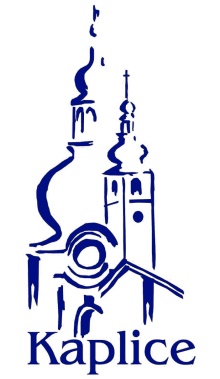 Nařízení, kterým se zrušuje nařízení města Kaplice ze dne 19.7.2012 stanovující výši úhrad za některé úkony Městské PolicieRada města Kaplice se na svém zasedání dne 09.01.2023 usnesením č. 149 usnesla vydat na základě § 11 odst. 1 a § 102 odst. 2 písm. d) zákona č. 128/2000 Sb., o obcích (obecní zřízení), ve znění pozdějších předpisů, toto nařízení:Článek 1Zrušovací ustanoveníZrušuje se nařízení města Kaplice ze dne 19.7.2012 stanovující výši úhrad za některé úkony Městské Policie.Článek 2ÚčinnostToto nařízení nabývá účinnosti 01.02.2023.	Václav Mikeš, v.r. 	Radek Ježek, DiS., v.r. místostarosta města Kaplice                                                                starosta Města Kaplice